04.08.2017  № 1915Об изъятии для муниципальных нужд земельных участков по ул. Константина Иванова, 30В соответствии со статьями 11, 49, 56.2, 56.3, 56.6, 56.10 Земельного кодекса Российской Федерации, на основании выписки из Единого государственного реестра прав на недвижимое имущество и сделок с ним от 01.06.2017 № 21/000/011/2017-7951, постановления администрации города Чебоксары от 10.02.2016 № 302 «Об утверждении проекта планировки и проекта межевания территории для размещения линейного объекта «Реконструкция берегоукрепительных сооружений и набережной р.Волга в г. Чебоксары», письма Управления ЖКХ, энергетики, транспорта и связи администрации города Чебоксары от 28.07.2017 № 01/12-2409 (вх. адм. № 12151 от 01.08.2017), в целях размещения уличной дорожной сети, межквартального проезда, администрация города Чебоксары                                          п о с т а н о в л я е т:1. Изъять в целях размещения уличной дорожной сети, межквартального проезда, и принять в собственность муниципального образования «город Чебоксары - столица Чувашской Республики» из земель населенных пунктов:1.1. Часть земельного участка с кадастровым номером 21:01:010203:117 площадью 159 кв.м (0,0159 га);  1.2. Часть земельного участка с кадастровым номером 21:01:010203:195 площадью 228 кв.м (0,0228 га); 1.3. Часть земельного участка с кадастровым номером 21:01:010203:197 площадью 220 кв.м (0,0220 га);  1.4. Часть земельного участка с кадастровым номером 21:01:010203:196 площадью 255 кв.м (0,0255 га);  1.5. Часть земельного участка с кадастровым номером 21:01:010203:115 площадью 334 кв.м (0,0334 га) по ул. Константина Иванова, 30 для эксплуатации здания спортивно-оздоровительной, туристической водной станции, находящихся в собственности общества с ограниченной ответственностью «Вига» (ООО «Вига») (<данные скрыты>).2. Муниципальному казенному учреждению «Земельное управление» муниципального образования города Чебоксары – столицы Чувашской Республики (МКУ «Земельное управление» города Чебоксары):2.1. Направить ООО «Вига» заказным письмом с уведомлением о вручении копию настоящего постановления в течение десяти дней со дня его принятия.2.2. Подготовить проект соглашения об изъятии земельных участков и направить ООО «Вига» заказным письмом с уведомлением о вручении с предложением о его заключении с приложением документов согласно пункту 4 статьи 56.10 Земельного кодекса Российской Федерации.2.3. Обеспечить государственную регистрацию права собственности муниципального образования «город Чебоксары - столица Чувашской Республики» на земельные участки, указанные в пункте 1 настоящего постановления.3. МБУ «Управление территориального планирования» города Чебоксары:3.1. Обеспечить выполнение кадастровых работ, необходимых для образования земельных участков в соответствии с проектом планировки и проектом межевания территории для размещения линейного объекта «Реконструкция берегоукрепительных сооружений и набережной р.Волга в г. Чебоксары».3.2. В порядке информационного взаимодействия в течение 5 рабочих дней направить данное постановление в Федеральную службу государственной регистрации, кадастра и картографии для отображения сведений, содержащихся в  данных решении и проекте  планировки и проекте межевания территории для размещения линейного объекта «Реконструкция берегоукрепительных сооружений и набережной р.Волга в г. Чебоксары», утвержденными постановлением администрации город Чебоксары от 10.02.2016 № 302, на кадастровых картах, предназначенных для использования неограниченным кругом лиц.4. Чебоксарскому городскому комитету по управлению имуществом обеспечить выполнение работ по оценке рыночной стоимости изымаемых земельных участков, указанных в пункте 1 настоящего постановления.5. ООО «Вига»  в течение 30 дней со дня получения проекта соглашения об изъятии земельных участков  представить в МКУ «Земельное управление» города Чебоксары подписанный проект соглашения.6. Управлению по связям со СМИ и молодежной политики опубликовать данное постановление в средствах массовой информации и разместить на официальном сайте администрации города Чебоксары в течение десяти дней со дня его принятия.7. Контроль за выполнением настоящего постановления возложить на заместителя главы администрации - председателя Горкомимущества Васильева Ю.А.Глава администрации города Чебоксары				  А.О. ЛадыковЧăваш РеспубликиШупашкар хулаАдминистрацийěЙЫШĂНУ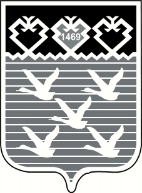 Чувашская РеспубликаАдминистрациягорода ЧебоксарыПОСТАНОВЛЕНИЕ